Fox Hollow Elementary School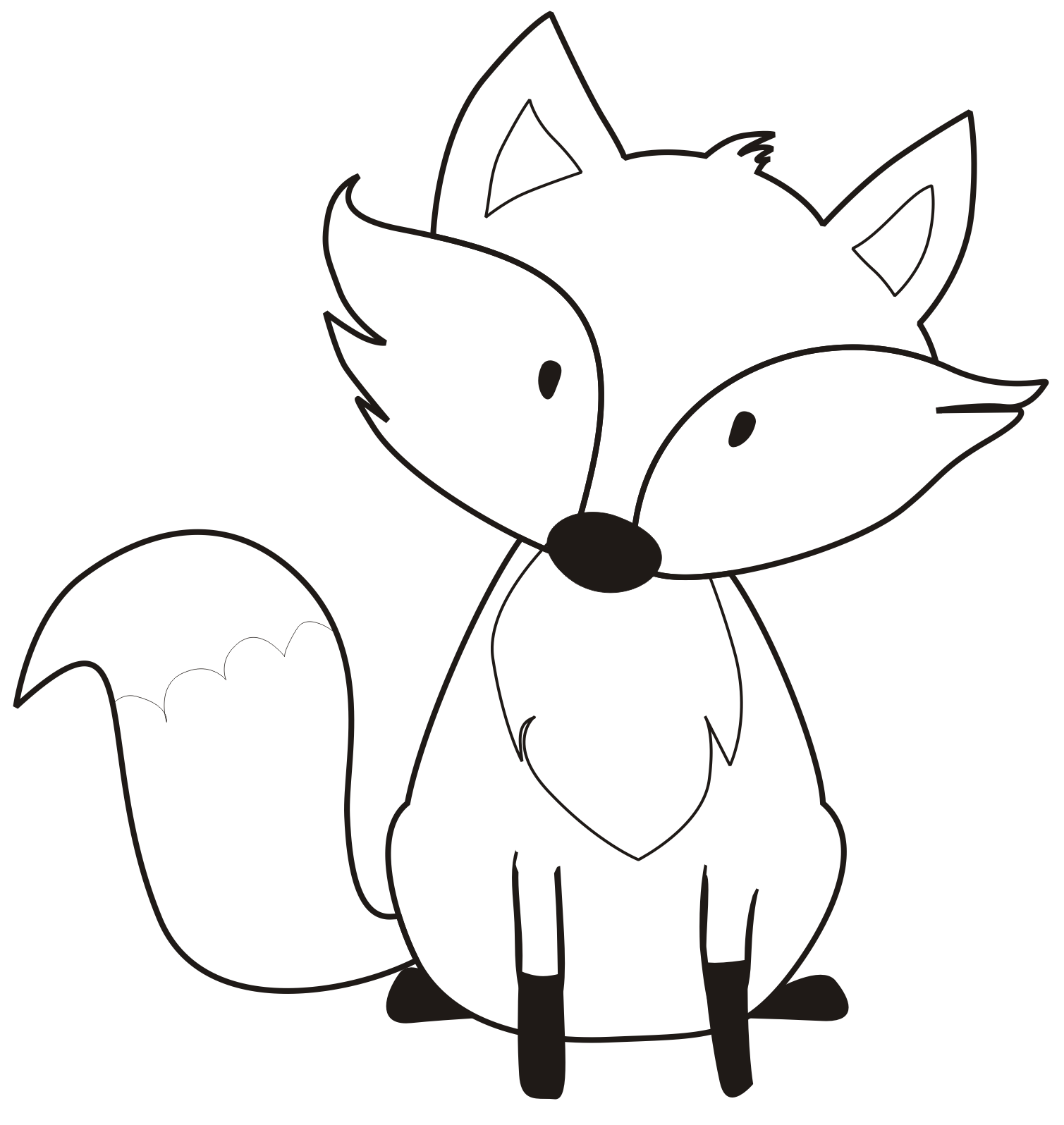 6020 W. 8200 SWest Jordan, UT 84081(801)282-1818foxhollow.jordandistrict.orgMISSION STATEMENTThe mission of Fox Hollow Elementary is to maximize every child’s capacity as a learner and to maintain a happy, positive, and nurturing educational environment for children.  To help ensure each child’s success, Fox Hollow has five areas of focus: Literacy, Numeracy, Differentiated Instruction, Gifted Education, and Arts Integration.Building HoursSchool hours are 8:25-3:25 Mon-Thurs and 8:25-1:25 Fri.  The building will be open for students at 8:25 a.m. and closed at 3:35 p.m., unless involved in a teacher-directed activity, or the “orange flags” are hung outside indicating an inside day due to inclement weather.  Inside DaysStudents will be allowed to stay in the school when the temperature is below 23 degrees with wind chill.  All students need to come inside the building, through grade level doors, when the orange flag is displayed in front of the school.  This indicates the weather conditions are too severe for students to be outside.  VisitorsAll visitors must report to the main office, sign in, and receive a visitor’s pass, according to Utah Code 53A-3-503, 76-9-106 and Jordan School District Policy DA158.   ExpectationsAll students at Fox Hollow Elementary are important and valuable.  Each student who enters our doors may expect a quality education in a safe environment; they may also expect to be treated with respect by fellow students and teachers.  Students should express their thoughts and feelings in an appropriate manner.  Each student has the responsibility to refrain from inappropriate or distracting behavior that endangers themselves, others, or that interrupts classroom instructional activities.  We expect that students will treat one another and staff members with respect.  Administrators will follow district policies AS67 when dealing with discipline issues.  Attendance PolicyUtah’s Compulsory Education Law states that all school age children must be in attendance at school unless there is a valid and legitimate excuse Utah Code 53-A-11-101.  Excused AbsencesAbsences may be excused for the following reasons: illness, medical appointments, family events and emergencies, vacation or travel, court appearances.  Please call the school office to report absences. 801-282-1818Check-insStudents arriving at school after 8:35 a.m. must check in at the front office and receive a tardy slip before going to class. CheckoutsIf a student must leave school during the day students will be checked out to adults listed in their registration information. Please have photo identification ready. HomeworkThe purpose of homework is to practice skills taught during class time. Time spent on homework should be focused and brief. Please contact the child’s teacher if homework is lengthy or overly difficult.  Parent-Teacher CommunicationParents are encouraged to frequently monitor student grades and progress on Skyward Family Access.  If parents have questions, they may e-mail the teacher directly, call the teacher, or they may call the school and make an appointment with the teacher, school psychologist, and/or principal.  It is highly recommended that a parent contacts their child’s teacher directly to review an issue or concern, prior to calling the school administration.  Bicycles, Skateboards, and ScootersBicycles, scooters and skateboards are a fun way to get to and from school.  Everyone must walk their bikes, walk their scooters, and carry skateboards when on school property. These items should be locked up in the bike rack before school. Jordan School District is not responsible for any personal property that is lost, stolen, or vandalized.  Dress Code – School Dress, Grooming and AppearanceThe Jordan School District Policy AA419 has set the standards for school dress and appearance. • personal items shall be free of writing, pictures, or any other insignias, which are crude, vulgar, profane, violent, or sexually suggestive• items that bear advertising, promotions and likeness of tobacco, alcohol, or drugs shall not be worn  • clothing shall be clean   • clothes that are mutilated, cut off, or immodest (short shorts, mini skirts, bare midriffs, halter-tops, spaghetti straps, tank shirts, or similar clothing) shall not be worn  • clothing shall cover the midriff, underwear, and backs at all times  • skirts, dresses and shorts must be at least mid-thigh length or longer when seated• hats or gloves are not to be worn inside the school building except as part of an approved activity, or for religious, or medical purposes• shoes shall be worn at all times that ensure personal safety and hygiene, flip flops are discouraged  • slippers are not allowed except as part of an approved activity, or for medical purposesMedicationPrescription and over-the-counter medicines in the original container with specific directions are to be kept in the front office along with a form that has been filled out and signed by the parent and physician.  These forms must be resubmitted each year.  The required medication forms are available in the front office. Emergency DrillsWe make every effort to ensure that in the event of an emergency all students are kept safe.Emergency drills are required at regular intervals.  Whenever the school is evacuated, students and teachers will follow INCIDENT COMMAND procedures. BullyingBullying is one-sided, intentional, and repeated.  Bullying occurs when someone repeatedly hurts, leaves out, or frightens someone else. Fox Hollow Elementary School has a zero tolerance policy for bullying. See policies AS67 and AS94 for more information.DiscriminationAt Fox Hollow, we welcome and include all students. School should be a happy and nurturing place. It is the policy of Jordan School District not to discriminate on the basis of race, color, national origin, sex, or handicap in any educational program. Taunting or teasing will not be tolerated.  Students and parents are encouraged to report these incidents to a teacher, the school psychologist, or an administrator. Meal ProgramStudents may pay for meals by turning in their money with a lunch deposit slip to their teacher, or by paying online through the Skyward family access.  Breakfast begins at 8:00 am and costs $.80 for regular and $.30 for reduced.  Lunch costs $1.75 for regular and $.40 for reduced.Parking Lot Drop-Off/Pick-Up Procedures• There is no parking in the red zone• Parents/Guardians must accompany students all the way across crosswalks.•Please have your child ready to exit the vehicle when you arrive at the school.  •Please pull all the way forward when you drop your child off•To keep your student safe, please exit out the right side of the vehicle, out of the flow of traffic. Busing Guidelines(1)	Get to your bus stop 5 minutes before your scheduled pick up time. The school bus driver will stop, but not wait for late students. (2)	Stay away from the street, road or highway when waiting for the bus. (3)	Wait until the bus stops before approaching the bus. (4)	After getting off the bus, move away from the bus. (5)	If you must cross the street, always cross in front of the bus where the driver can see you. Wait for the driver to signal to you before crossing the street.  Rules on the Bus:(1)	Immediately follow the directions of the driver. (2)	Sit in your seat facing forward. (3)	Talk quietly and use appropriate language. (4)	Keep your arms, legs and belongings to yourself inside the bus. (5)	No fighting, harassment, intimidation or horseplay.  (6)	Do not eat or drink on the school bus. PTAFox Hollow Elementary has an active parent-teacher association that works cooperatively in the interest of your child and the school.  A small membership fee is collected during registration.  Your support of the PTA is appreciated.School Community CouncilFox Hollow Elementary has an active School Community Council, which provides the school with valuable community input.  This group consists of parents, teachers, and administrators who meet at least quarterly during the school year.  The members of the community elect the council members.*Other policies or procedures not mentioned here will be handled according to the Jordan School District policy manual.